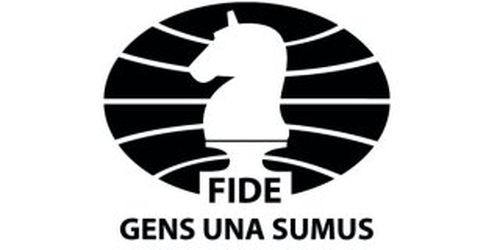 ПРАВИЛА РЕГИСТРАЦИИ ИЛИЦЕНЗИРОВАНИЯ ИГРОКОВ 2015РУССКАЯ ВЕРСИЯ(перевод выполнил Е.Д. Каширский, редактор – А.В. Ткачев). ПРАВИЛА РЕГИСТРАЦИИ И ЛИЦЕНЗИРОВАНИЯ ИГРОКОВОдобрены Президентским Советом в апреле 2014 г., вступают в силу с 1 апреля 2015 г.Статья 1: Регистрация  1.1 Регистрация - процедура ввода личных данных игрока в базу данных игроков ФИДЕ.  1.2 Игроку, зарегистрированному в ФИДЕ, присваивается идентификационный номер ID ФИДЕ (FIN).  1.3 Для каждого игрока идентификационный номер ID уникален. Невозможно, чтобы у двух игроков был один и тот же идентификационный номер ФИДЕ, и никакому игроку не разрешается иметь два различных идентификационных номера ФИДЕ. Идентификационный номер ФИДЕ остается одним и тем же в течение шахматной карьеры игрока как при игре за доской, так и в онлайн партиях.  1.4 Национальные шахматные федерации (НШФ) должны сообщить об игроках, использующих два различных идентификационных номера ФИДЕ до 31 декабря 2015 г. Все партии, сыгранные с обоими идентификационными номерами ФИДЕ, будут обсчитаны повторно, и рейтинги игроков будут восстановлены. После 1 января 2016 г. все игроки, у которых будут обнаружены два различных идентификационных номера ФИДЕ, будут оштрафованы на 20 евро, и все партии нарушителя, сыгранные под более поздним идентификационным номером ФИДЕ, не будут обсчитаны. Этих штрафов можно избежать, если будет предоставлено удовлетворительное объяснение получения второго идентификационного номера ФИДЕ.  1.5 Каждый игрок представляет национальную шахматную федерацию, которая является членом ФИДЕ.1.6 Каждый игрок обязательно должен быть представлен НШФ. Однако для того, чтобы гарантировать, что в рейтинговых турнирах ФИДЕ могут играть в шахматы все игроки, есть специальная категория, названная «игроки, выступающие под флагом ФИДЕ» (обозначаемые символом FID), охватывающая тех игроков, которые находятся, по любой причине, вне национальной федерации.  1.7 Игрок может быть зарегистрирован в национальной федерации, если у него (неё) есть гражданство, натурализация или вид на жительство в стране этой федерации.  1.8 В любое определенное время игрок может быть зарегистрирован только в одной федерации и представлять только одну федерацию.  1.9 В любое определенное время игрок с двойным гражданством должен быть зарегистрирован и представлять только одну Федерацию.  1.10 База данных игроков ФИДЕ хранит следующие данные каждого игрока: имя, фамилия, пол, дата рождения, место рождения, национальность, федерация, которую он представляет, фотография игрока и действительный адрес электронной почты для  контакта.  1.11 На сайте ФИДЕ и приложении Онлайн Арена ФИДЕ (FOA) показывают только имя, фамилию, пол, год рождения, федерацию и, если имеется, фотографию игрока.  1.12 От всех НШФ требуется, чтобы они зарегистрировали своих игроков в ФИДЕ. При этом должны применяться Правила ФИДЕ о регистрации, переходах и правах на избрание. Все игроки, уже получившие идентификационный номер ФИДЕ до 1 января 2015 г., считаются зарегистрированными.  1.13 Регистрация может быть сделана четырьмя различными способами:1.13.1 Национальные рейтинг-администраторы могут регистрировать новых игроков, связанных с их собственной национальной федерацией и выступающих под флагом ФИДЕ.1.13.2 Рейтинг-администратор ФИДЕ может регистрировать новых игроков только при особых обстоятельствах на соревнованиях ФИДЕ. В этом случае за обеспечение правильных сведений об игроках несут ответственность Главный Арбитр и Организатор соревнования. К соревнованиям ФИДЕ относятся все соревнования под эгидойa) Комиссии Чемпионатов мира и Олимпиад или Комиссии Соревнований, b) Континентальных соревнований, на которых определяются участники любого из вышеупомянутых соревнований и c) соревнований, перечисленных и  подробно описанных  в различных частях Руководства ФИДЕ.1.13.3 Новые игроки могут зарегистрироваться сами в игровой зоне Онлайн Арены ФИДЕ (FOA). Эти игроки не связаны с какой-либо национальной федерацией, но они будут выступать под  флагом ФИДЕ (FID), пока не станут членами национальной федерации.1.13.4 Когда ребенок зарегистрируется на сайте sm.fide.com, ему будет присвоен ID ФИДЕ. Если он уже имел ID ФИДЕ до этой регистрации, его идентификационный номер ФИДЕ будет сохранён, и новый ID не будет присваиваться. После перехода на уровень премиум-членства (сайт  psm.fide.com) ребенок получает рейтинг «Шахматы в школах».1.14 Для онлайн регистрации в FOA обязательны все данные игрока. Для успешной регистрации игроков, регистрируемых национальным рейтинг-администратором или рейтинг-администратором ФИДЕ, обязательны имя, фамилия, пол, дата рождения, адрес электронной почты и федерация игрока. Игроки без адреса электронной почты исключаются из рассылки электронной почты, однако адрес электронной почты необходим игроку для доступа к статистическим данным сайта ФИДЕ.  1.15 При успешной регистрации нового игрока ему сообщается идентификационный номер.  1.16 Новому зарегистрированному игроку по электронной почте высылается его идентификационный номер ID, а также пароль доступа к статистическим данным сайта ФИДЕ.1.17 В зависимости от указанной игроками федерации о новых игроках, зарегистрированных рейтинг-администратором ФИДЕ и FОА, будет сообщено НШФ.1.18 Уже зарегистрированные игроки могут иметь недостающие данные. ФИДЕ призывает самих игроков, национальных рейтинг-администраторов и шахматных официальных лиц пополнять эти данные до любой возможной степени, сообщая их  рейтинг-администратору ФИДЕ.1.19 Турнир не будет обсчитываться, если среди участников будут игроки без действительного идентификационного номера ID. Прежде, чем послать отчет о турнире на обсчёт ФИДЕ, национальные рейтинг-администраторы обязаны гарантировать, что у всех игроков есть действительный идентификационный номер.Статья 2: Лицензирование для игры за доской  2.1 Все зарегистрированные игроки, представляющие национальную федерацию, являющуюся членом ФИДЕ, лицензируются для игры в шахматы за доской.  2.2. 31-го декабря каждого года Казначей перечисляет на сайте ФИДЕ те страны, задолженность которых, как считается, составляет более шести месяцев. Пока задолженность не погашена, игроки из этих федераций не попадут в списки на сайте ФИДЕ и не смогут участвовать ни в каких соревнованиях ФИДЕ (указанных в Статье 1.13.2 данных Правил). Игрокам, представляющим такие федерации, разрешается участвовать в любом другом рейтинговом турнире ФИДЕ.  2.3 НШФ имеет право объявить, что игрок больше не представляет эту федерацию. Игрок может быть вычеркнут из списка ФИДЕ после решения руководящего органа национальной федерации, отправленного по почте в Секретариат ФИДЕ, с чётким объяснением причин их решения. Президентский Совет ФИДЕ должен решить, достаточные ли эти причины, и подтвердить удаление  игрока из списка.  2.4 Каждый раз, когда НШФ вычеркивает игрока из списка и впоследствии возвращает его в список, она должна внести в ФИДЕ плату 25 евро.  2.5 Считается, что игроки вне федерации автоматически являются игроками, выступающими под флагом ФИДЕ, и на их картах профиля на сайте в качестве федерации указывается FID.  2.6 Игрокам, зарегистрированным как FID, временно разрешается играть в рейтинговых турнирах за доской после оплаты лицензионного сбора ФИДЕ 60 евро. Игроки, выступающие под флагом ФИДЕ, призываются скорее присоединиться к национальной федерации, а не продолжать играть под флагом ФИДЕ.2.7 Временные лицензии для игры под флагом ФИДЕ истекают 30 июня следующего года.  2.8 До 1 июля лицензия должна быть возобновлена с оплатой в ФИДЕ 60 евро без дополнительного уведомления от ФИДЕ об аннулировании лицензии.  2.9 На картах профиля сайта ФИДЕ игроки, выступающие под флагом ФИДЕ, с действительными временными лицензиями упоминаются, как «лицензированные».  2.10 Игроки, выступающие под флагом ФИДЕ, не допускаются к соревнованиям ФИДЕ и континентальных соревнованиям.  2.11 Игроки, выступающие под флагом ФИДЕ, могут принимать участие в любом другом рейтинговом турнире ФИДЕ, при условии, что они упоминаются, как «лицензированные».  2.12 Игрок, который зарегистрирован для участия в каком-либо рейтинговом соревновании ФИДЕ,  обязан иметь свой идентификационный номер ID. Если у игрока нет FIN, то Организатор должен действовать по одному из приведённых ниже вариантов: 2.12.1 Просить НШФ Организатора зарегистрировать игрока и обеспечить ему FIN под флагом НШФ. FIN должен быть обеспечен до того, как турнир будет представлен для обсчёта рейтинга. ФИДЕ сообщит игроку его FIN по электронной почте. 2.12.2 Если игрок без FIN хочет стать членом федерации,  отличной от НШФ Организатора, то игрок может быть допущен к игре только после: a) регистрации в соответствующей НШФ илиb) получения временной лицензии игрока, выступающего под  флагом ФИДЕ.  2.13 Лицензионный сбор ФИДЕ должен быть оплачен непосредственно ФИДЕ или через Организатора турнира. В любом случае об оплате сбора нужно немедленно сообщить Секретариату ФИДЕ. Считается, что после подтверждения оплаты игрок, выступающий под флагом ФИДЕ, лицензирован.Статья 3: Лицензирование в FOA (Онлайн Арена ФИДЕ)  3.1 Считается, что зарегистрированный игрок является полноправным членом FOA после оплаты годовой подписки или заявления прав на предложение свободного членства.  3.2 Профиль игрока FOA чётко показывает дату, когда истекает полноправное членство игрока.  3.3 Рейтинговые партии FOA разрешается играть только полноправным членам FOA.  3.4 Считается, что игроки, членство которых истекло, являются гостевыми членами.  3.5 Гостевые члены имеют ограниченный доступ к услугам FOA и им разрешено играть только нерейтинговые партии.  3.6 Если игрок возобновляет свою подписку с задержкой больше чем на 30 дней со дня истечения, к сбору за годовую подписку добавляется штраф 10 евро.  3.7 Для лицензирования FOA федерации игроков не имеют значения.  3.8 Лицензия FOA игрока может быть приостановлена в случае, если игрок будет пойман античитерской системой FОА.  3.9 Игрокам, наказанным Комиссией по этике ФИДЕ, не разрешается играть в шахматы онлайн в FOA.